ПОЛОЖЕНИЕ «Об организации детского питании»1. Общее положение. Положение об организации питания воспитанников, посещающих муниципальное бюджетное дошкольное образовательное учреждение детский сад № 88 реализующую основную общеобразовательную программу дошкольного образования. Положение по ДОУ разработано в соответствии с постановлениями главного государственного санитарного врача Российской Федерации от 22.07.2010г. № 91 «Об утверждении СанПин 2.4.1.3049-13 (с изм. от 20.07.2015)» Санитарно-эпидемиологические требования к устройству, содержанию и организации режима работы в дошкольных организациях», с методическими рекомендациями по питанию детей в дошкольных организациях с целью обеспечения сбалансированного питания детей раннего и дошкольного возраста, посещающих ДОУ, осуществление контроля за созданием необходимых условий для организации питания в ДОУ. В соответствии с Типовым положением. Законом «Об образовании» ответственность за организацию питания несет руководитель образовательного учреждения, осуществляет контроль за работой сотрудников, участвующих в организации детского питания . Настоящее Положение устанавливает порядок организации питания воспитанников ДОУОрганизация питания на пищеблоке Воспитанники ДОУ получают четырехразовое питание. Объем пищи и выход блюд должны: строго соответствовать возрасту ребенка. Питание в ДОУ осуществляется в соответствии с примерным 10- дневным меню, разработанным на основе физиологическихвеществах и норм питания детей дошкольного возраста, согласованного вРоспотребнадзоре и утвержденного заведующей ДОУ. На основе примерного 10-дневного меню ежедневно, на следующий день составляется меню-требование и утверждается заведующей ДОУ. Приготовление блюд строго по утвержденным технологическим картам данного меню. Ответственность за организацию питания детей в детском саду возлагается на заведующую и повара детского сада. Прием пищи проводится строго по графику утвержденному заведующей детским садом:° завтрак - с 8.30 до 9.00° обед - 12.00-12.45° полдник - 15.15 - 15.30° ужин - 16.30-17.00 Для детей в возрасте от 1,5 до 3 лет и от 3 до 7 лет меню - требование составляется отдельно. При этом учитываются:°	- среднесуточный набор продуктов для каждой возрастной группы;°	- объем блюд для этих групп;°	- нормы физиологических потребностей;°	- нормы потерь при холодной и тепловой обработки продуктов;°	- выход готовых блюд;°	- нормы взаимозаменяемости продуктов при приготовлении блюд;°	- данные о химическом составе блюд;° - требования Роспотребнадзора в отношении запрещенных продуктов и блюд, использование которых может стать причиной возникновения желудочно-кишечного заболевания, отравления.°	- сведениями о стоимости и наличии продуктов. Меню-требование подписывается поваром, принимающим продукты и заведующий по хозяйственной части, выдающей продукты. Меню-требование утверждаются заведующей накануне предшествующего дня, указанного в меню. Меню-требование является основным документом для приготовления пищи на пищеблоке. Вносить изменения в утвержденное меню-раскладку, без согласования с заведующей ДОУ, запрещается. При необходимости внесения изменения в меню /несвоевременный завоз продуктов, недоброкачественность продукта/ в меню-раскладку вносятся изменения и заверяются подписью заведующей. Исправления в меню- раскладке не допускаются. Заведующий по хозяйственной части контролировать качество получаемых от поставщика продуктов с ведением журнала установленной формы.° -Ежедневно вести накопительную ведомость по выполнению натуральных норм питания детей.° -Анализировать выполнение натуральных норм питания подекадно, при необходимости, с последующей коррекцией.° -Ежемесячно анализировать качественный состав питания детей с подсчетом химического состава и калорийности потребленных продуктов.° -Ежедневно вести бракераж готовой продукции пищеблока с соответствующей записью в журнале установленной формы и подписями членов бракеражной комиссии в составе: заведующей и повара,воспитателя. Для обеспечения преемственности питания родителей информируют об ассортименте питания ребенка, вывешивая меню в приемной, с указанием полного наименования блюд, их выхода, стоимости дневного рациона. Меню заверяется заведующей детским садом. Ежедневно воспитателем ведется учет питающихся детей с занесением данных в Журнал посещения детей детского сада. Заведующая или заведующий по хозяйственной части , а так же воспитатель, обязаны присутствовать при закладке основных продуктов в котел и проверять блюда на выходе. Объем приготовленной пиши должен соответствовать количеству детей и объему разовых порций. Выдавать готовую пищу детям следует только с разрешения комиссии, после снятия им пробы и записи в бракеражном журнале результатов оценки готовых блюд. При этом в журнале отмечается результат пробы каждого блюда. Повару, отвечающему за организацию питания в детском саду:°	- Разрешается работать только по утвержденному и правильнооформленному меню-требованию.° - За своевременность доставки продуктов, точность веса, количество и ассортимент получаемых продуктов несут ответственность заведующая детского сада и представитель поставщика.°	- Обнаруженные некачественные продукты, их непоставка илинедостача оформляются актом, который подписывает комиссия по списанию продуктов питания из работников детского сада и представитель поставщика.°	- Получение продуктов в кладовую, их соответствующее хранение ивыдачу производит материально-ответственное лицо - заведующий по хозяйственной части детского сада.°	- Выдачу продуктов со склада в пищеблок производить в соответствиис утвержденным заведующим меню-требованием не позднее 14.00 часов предшествующего дня, указанного в нем. В целях организации контроля за приготовлением пищи создать бракеражную комиссию по контролю за организацией питания в составе 3 человек: Повару строго соблюдать технологию приготовления блюд, закладку необходимых продуктов производить по утвержденному руководителем графику:° 7.30 - мясо (говядина, курица)° 8.00 - масло в кашу, сахар для завтрака;° 8.30 - куры I-е блюдо;°	10.00 - тесто для выпечки, продукты для запуска;°	10.00-11.00 - продукты в 1-е блюдо (овощи, крупы);°	11.20 - масло во 2-е блюдо, сахар в 3-е блюдо; продукты для полдника.Поварам производить закладку продуктов в присутствии членов комиссии. Зам. заведующей по АХЧ ежемесячно проводить выверку остатков продуктов питания с бухгалтером На пищеблоке необходимо иметь:°	- инструкции по охране труда и технике безопасности, должностныеинструкции, инструкции по соблюдению санитарнопротивоэпидемического режима;°	- картотеку технологий приготовления блюд;° - график закладки продуктов;°	- график выдачи готовых блюд;° - контрольное блюдо;° - суточную пробу всех приготовленных блюд в объеме порции за 48 часов;° - вымеренную посуду с указанием объёмов;° - медицинскую аптечку.2.25. Работникам пищеблока запрещается раздеваться и хранить личные вещи на рабочем месте.Организация питания детей в группах2.1. Работа по организации питания детей в группах осуществляется под руководством воспитателя и заключается:°	- в создании безопасных условий при подготовке и во время приемапищи;°	- в формировании культурно-гигиенических навыков во время приемапищи детьми.3.2. Получение пищи на группу осуществляется строго по графику, утвержденному заведующей ДОУ.3.3. Привлекать детей к получению пищи с пищеблока категорически запрещается.3.4. Пред раздачей пищи детям помощник воспитателя обязан:°	- промыть столы горячей водой с мылом;°	- тщательно вымыть руки;°	- надеть специальную одежду для получения и раздачи пищи;°	- проветрить помещение;°	- сервировать столы в соответствии с приемом пищи.3.5. К сервировке столов могут привлекаться дети с 3 лет.3.6. С целью формирования трудовых навыков и воспитания самостоятельности во время дежурства по столовой воспитателю необходимо сочетать работу дежурных и каждого ребенка (например: салфетницы собирают дежурные, а тарелки за собой убирают дети).3.7. Во время раздачи пищи категорически запрещается нахождение детей в обеденной зоне.3.8. Подача блюд и прием пищи в обед осуществляется в следующем порядке:°	- во время сервировки столов на столы ставятся хлебные тарелки схлебом;° - разливают III блюдо;° - в салатницы, согласно меню, раскладывают салат (порционные овощи);° - подается первое блюдо;° - дети рассаживаются за столы;°	-	дети приступают к приему первого блюда;°	-	по окончании, помощник воспитателя убирает со столов тарелки из-под первого;°         - подается второе блюдо;°	-	прием пищи заканчивается приемом третьего блюда.3.9.	В группах раннего возраста детей, у которых не сформирован навык самостоятельного приема пищи, докармливают.Порядок учета питания, поступления и контроля денежных средствна продукты питания4.1. К началу учебного года заведующей ДОУ издается приказ о назначении ответственного за питание, определяются его функциональные обязанности.4.2Ответственный за питание осуществляет учет питающихся детей в Журнале посещения детей, который должен быть прошнурован, пронумерован, скреплен печатью и подписью заведующей.4.3Ежедневно заведующий по хоз.части составляет меню-раскладку на следующий день. Меню составляется на основании списков присутствующих детей, которые ежедневно, с 8.00 до 9.00 утра, подают педагоги.4.4. На следующий день, в 8.00 воспитатели подают сведения о фактическом присутствии воспитанников в группах ответственному за питание, который оформляет заявку и передает ее на пищеблок.4.5. В случае снижения численности детей, если закладка продуктов для приготовления завтрака произошла, порции отпускаются другим детям, как дополнительное питание, главным образом детям старшего дошкольного и младшего дошкольного возраста в виде увеличения нормы блюда.4.6. С последующим приемом пищи /обед, полдник/ дети, отсутствующие в учреждении, снимаются с питания, а продукты, оставшиеся невостребованными возвращаются на склад по акту.4.7. Возврату подлежат продукты: яйцо, консервация /овощная, фруктовая/, сгущенное молоко, кондитерские изделия, масло сливочное, молоко сухое, масло растительное, сахар, крупы, макароны, фрукты, овощи.4.8. Учет продуктов ведется в накопительной ведомости. Записи в ведомости производятся на основании первичных документов в количественном и суммовом выражении. В конце месяца в ведомости подсчитываются итоги.4.9. Начисление оплаты за питание производится бухгалтерией на основании табеля посещаемости, которые заполняет воспитатель. Число д/дней по табелю посещаемости должно строго соответствовать числу детей, состоящих на питании в меню-требовании. Бухгалтерия, сверяя данные, осуществляет контроль рационального расходования бюджетных средств.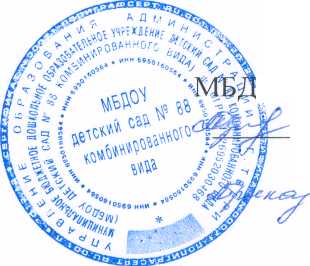 Утверждаю:ЗаведующийМБДОУ детский сад №88  _________ Т.Г.Крылова.«28» января 2016г 